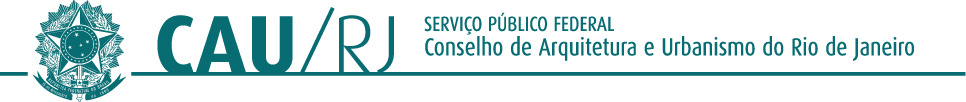 Anexo II – DECLARAÇÃO DE CORRESIDÊNCIACHAMADA PÚBLICA Nº 007/2023EDITAL 01/2023 “PRÊMIO MARCOS KONDER NETTO”Eu, (nome completo)			, com identidade profissional nº	, expedido pelo (a)		, inscrito no Cadastro de Pessoa Física (CPF) sob o nº		, na falta de  documentos para comprovação de residência, amparado e sob as penas da Lei nº 7.115 de 29 de agosto de 1983, DECLARO que resido no endereço: 				Cidade	CEP	UF	.Neste mesmo ato, comprometo-me e assumo a responsabilidade de comunicar ao Conselho de Arquitetura e Urbanismo do Rio de Janeiro (CAU/RJ) sobre qualquer alteração referente às informações prestadas nesta declaração e apresentar a documentação comprobatória. Declaro, ainda, estar ciente de que a falsidade da presente declaração pode implicar em sansão penal prevista no Art. 299 do Código Penal.(cidade)	, (dia)	, de (mês)	de (ano)	.Nome do requerente:  	Assinatura:  	                    www.caurj.gov.br / Conselho de Arquitetura e Urbanismo do Rio de Janeiro